					 Проєкт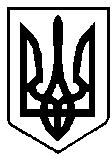                                                     Л.Шолом
ВАРАСЬКА МІСЬКА РАДАВИКОНАВЧИЙ КОМІТЕТВАРАСЬКОЇ МІСЬКОЇ РАДИР І Ш Е Н Н Я 12 серпня 2022 року 						            №261-ПРВ-22-7120Про виділення коштів з резервного фонду бюджету Вараської міської територіальної громади	У зв’язку з воєнним станом в Україні, введеним з 24 лютого 2022 року, згідно Указу Президента України від 24.02.2022 № 64/2022 «Про введення воєнного стану в Україні» (із змінами), відповідно до Постанови Кабінету Міністрів України від 01.03.2022 № 175 Тимчасовий порядок виділення та використання коштів з резервного фонду бюджету в умовах воєнного стану, статті 24 Бюджетного кодексу України, з урахуванням листа комунального некомерційного підприємства Вараської міської ради «Вараська багатопрофільна лікарня» від 09.08.2022 №1346, керуючись статтями 28, 40, частини 6 статті 59 Закону України «Про місцеве самоврядування в Україні»,  виконавчий комітет Вараської міської радиВ И Р І Ш И В:	1. Виділити кошти з резервного фонду бюджету Вараської міської територіальної громади (КПКВК МБ 3718710 «Резервний фонд місцевого бюджету» КЕКВ 9000 «Нерозподілені видатки») на безповоротній основі в сумі 8 617 330 гривень за КПКВК МБ 0818775 «Інші заходи за рахунок коштів резервного фонду місцевого бюджету», а саме за напрямом: на придбання обладнання і предметів довгострокового користування по спеціальному фонду за КЕКВ 3210 «Капітальні трансферти підприємствам (установам, організаціям)» в сумі 8 617 330 гривень комунальному некомерційному підприємству Вараської міської ради «Вараська багатопрофільна лікарня». 2	2. Визначити головним розпорядником коштів, в межах направлених призначень, департамент соціального захисту та гідності виконавчого комітету Вараської міської ради. 	3. Комунальному некомерційному підприємству Вараської міської ради «Вараська багатопрофільна лікарня» забезпечити цільове використання коштів резервного фонду для придбання обладнання і предметів довгострокового користування. 	4. Відділу фінансових операцій департаменту соціального захисту та гідності виконавчого комітету Вараської міської ради підготувати необхідні документи та розрахунки для внесення змін до кошторису та плану асигнувань на 2022 рік на суму 8 617 330 гривень. 	5. Фінансовому управлінню виконавчого комітету Вараської міської ради внести зміни до розпису бюджету Вараської міської територіальної громади на 2022 рік та врахувати зазначені зміни при проведенні фінансування департаменту соціального захисту та гідності виконавчого комітету Вараської міської ради. 	6. Контроль за виконанням рішення покласти на міського голову. Міський голова 				                                         Олександр МЕНЗУЛ